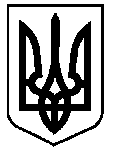 УКРАЇНАВЕРХОВИНСЬКА СЕЛИЩНА РАДАВЕРХОВИНСЬКОГО РАЙОНУ ІВАНО-ФРАНКІВСЬКОЇ ОБЛАСТІР О З П О Р Я Д Ж Е Н Н Явід 11.08.2023 року № 136-дПро скликаннядвадцять восьмої  сесіїВерховинської селищної радивосьмого  скликання	Відповідно до статті 46 Закону України «Про місцеве  самоврядування в Україні» скликати двадцять восьму  сесію Верховинської селищної ради восьмого скликання на 22 серпня 2023 року (початок роботи об 11 год.) та запропонувати такий порядок денний:1. Про припинення діяльності Верховинського ліцею ім. Д.Ватаманюка  Верховинської селищної ради шляхом ліквідації.2. Про внесення змін до бюджету Верховинської селищної територіальної громади на 2023 рік.3.  Про перенесення пам’ятника Михайлу Ломацькому.4.  Про внесення змін складу Конкурсної комісії з питань фінансово-економічної експертизи надання безвідсоткового  короткотермінового   кредиту   суб’єктам   малого підприємництва та складу Координаційної ради з питань розвитку підприємництва Верховинської селищної ради.5. Різне.6. Розгляд заяв земельного характеру.Селищний голова                                                            Василь МИЦКАНЮКП.Антіпов2-14-48